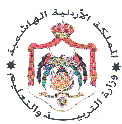             مديرية التربية والتعليم للواء الجامعة                                                         مدرسة علي رضا الركابي الأساسية للبنين                                                                   التاريخ :          /  6  / 2023             	                                                                                                                            الوقت :  ساعة                                  الاختبار النهائي                                                    الفصل الدراسي الثاني                  العام الدراسي  2022  /  2023اسم الطالب  ...................................................   المادة :  جغرافيا    الصف : العاشر               الشعبة  ( ا – ب – ج – د )السؤال الاول:ضع دائرة حول رمز الاجابة الصحيحة في ما يلي:                        (20 علامة)احد الانشطة الاقتصادية التي تقوم على انتاج نباتي وحيواني هي:الزراعة                 ب- الصناعة               ج- التجارة         د- جميع ما ذكر                الزراعة التي تعتمد على المياه الجوفية هي: الزراعة المروية               ب- الزراعة المطرية             ج- الزراعة المطرية والمروية        يعد الانتاج الحيواني احد اهم القطاعات الزراعية في الاردن ويسهم بنحو:           أ- 60%              ب- 50%              ج- 30%               د- 40%  التبادل التطوعي للسلع والخدمات وتكون في السوق هي :  التجارة               ب- الزراعة            ج- السياحة              د- الصناعة نسبة الاوكسجين في الغلاف الجوي هي:  أ-20،95%                 ب- 78%                    ج- 1 %            د- 20%  التغيير في تركيب مكونات المياه نتيجة تسريب النفط هو: أ-التلوث الكيميائي            ب- التلوث الفيزيائي            ج- التلوث الكيميائي والفيزيائي جسم الانسان يتألف في تكوينه من الماء نسبة:  65%                  ب- 70%                    ج- 80%           د-  60%  ظاهرة الاحتباس الحراري تقسم الى نوعين هما:    طبيعية وبشرية     ب-طبيعية وصناعية   ج- طبيعية وسياحية    د- بشرية وصناعية التحديات التي تواجهها الزراعة هي:  ظروف جوية         ب-التجارة           ج- الاكتفاء الذاتي    د-الصناعة   تقع معظم اراضي المملكة الاردنية الهاشمية ضمن الاقليم:     الصحراوي          ب- الجاف           ج- شبه جاف         د- جميع ما ذكر   السؤال الثاني:صح اشارة صح امام العبارة الصحيحة واشارة خطأ امام العبارة الخاطئة في ما يلي:                    (14 علامات)التلوث الفيزيائي هو تغير في طبيعة الماء كتغير درجة الحرارة.                 (     )   من الاضرار البيئية للتلوث البحري الشعب المرجانية.                             (     ) التخطيط السليم لا بد من الاخذ بعين الاعتبار عنصري المناخ والتضاريس.     (     )  تعد مشكلة الزحف العمراني من المشكلات المعاصرة التي يشهدها العالم.       (     ) تلعب البحار والمحيطات دورا هاما في حياة الانسان فهي تغطي اكثر من 80% من سطح الارض.  (      )  السؤال الثالث: أذكر أنواع النقل:                                                                                               (6 علامات)   1-                    2-                  3-